   1 / 2 -    1 / 3 –    1 / 4 –    1 / 6 –     1 / 8 -     1 / 12 –   1 / 16 –    1 / 2 - половина, полтина   1 / 3 – треть   1 / 4 – четь   1 / 6 – полтреть    1 / 8 - полчеть    1 / 12 –полполтреть    1 / 16 – полполчеть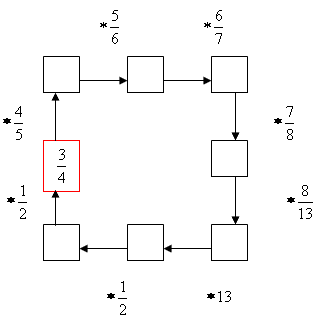 1 группа:Найди последнее число:2 группа:Найди второе  число:3 группа:Найди первое число:;         1 группа:Найди последнее число:2 группа:Найди второе  число:3 группа:Найди первое число:;         Задачи Как часто в жизни используются дроби? В каких профессиях?Задачи I группы:Для приготовления вишневого торта потребуются, в раз меньше вишни чем,  вес всех  ингредиентов. Вес всех ингредиентов 450г. Сколько граммов вишни потребуется на торт?Налог на доходы составляет 13% от заработной платы. Заработная плата Козлов равна 12 500 рублей. Сколько рублей он получит после вычета налога на доходы?Пачка сливочного масла стоит 60 рублей. Пенсионерам магазин делает скидку 5%. Сколько рублей заплатит пенсионер за пачку масла? Как часто в жизни используются дроби? В каких профессиях?Задачи II группы:На изготовление 15 одинаковых деталей потребуется . Сколько времени занимает изготовление одной детали?На мужской костюм уходит 4м ткани, а на платье в  меньше.  Сколько ткани уходит на платье?За    мотоциклист проехал . С какой скоростью ехал мотоциклист?Как часто в жизни используются дроби? В каких профессиях?Задачи для III группы:Итак, мы узнали, что мама-слониха имеет массу 600 кг, давайте найдем массу слоненка, если известно, что она составляет 1/5 часть от массы большого слона.Найдите длину такта  по длительности нот: На графике показан процесс разогрева двигателя легкового автомобиля. На оси абсцисс откладывается время в минутах, прошедшее от запуска двигателя, на оси ординат — температура двигателя в градусах Цельсия. Определите по графику, сколько минут двигатель нагревался от температуры 60 °C до температуры 90 °C.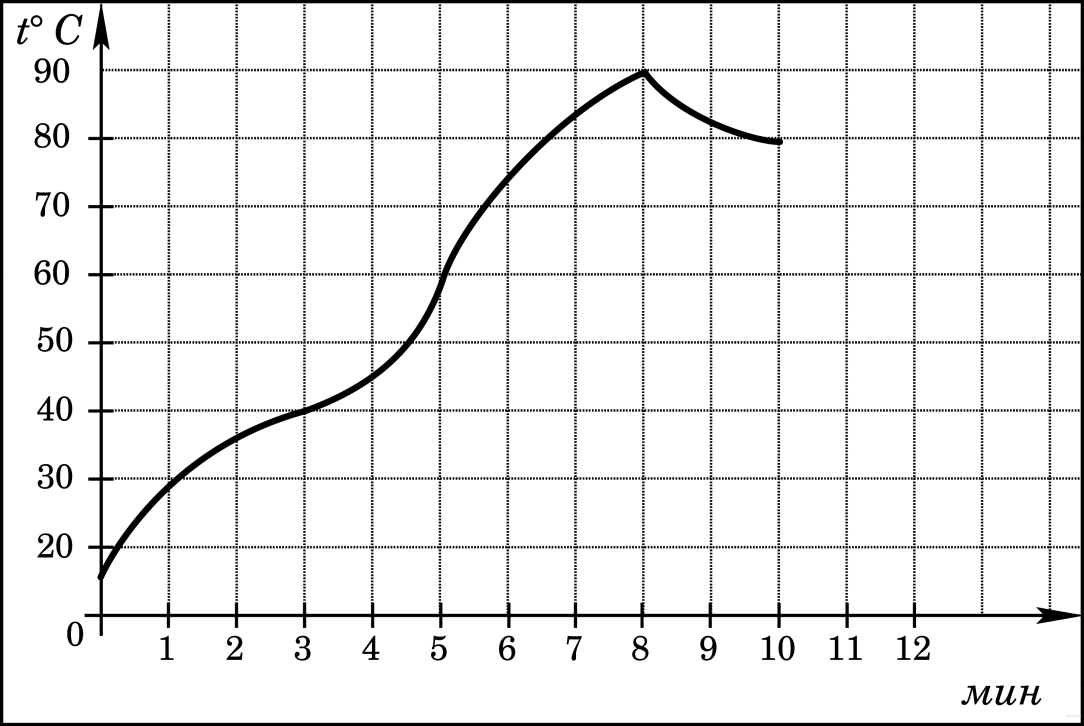 Как в первых учебниках математики 17 века называли дроби?ЛоманныеВ русском языке: слово "дробь" появилось в 8 веке, оно происходило от глагола "дробить" - разбивать на части, ломать.В первых учебниках математике (в XVII веке) дроби так и назывались – «ломаные числа». дроби на РусиВ старых руководствах находим следующие названия дробей на Руси:   1 / 2 - половина, полтина   1 / 3 – треть   1 / 4 – четь   1 / 6 – полтреть    1 / 8 - полчеть    1 / 12 –полполтреть    1 / 16 – полполчеть